Mein Lieblingswitz________________________________________________________________________________________________________________________________________________________________________________________________________________________________________________________________________________________________________________________________________________________________________weitere Lachnummern finden:QR-Code scannen 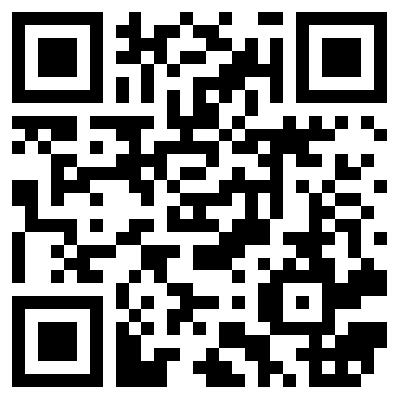 oder unter www.kultur-watt.ch nachschauen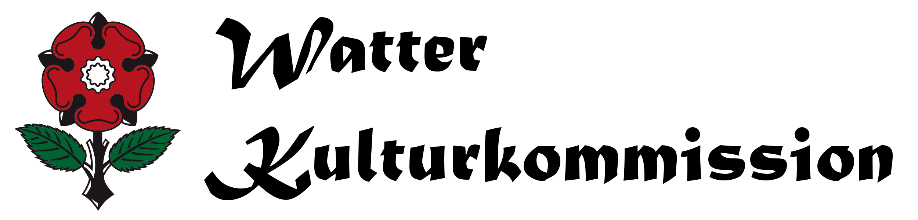 Eine Aktion der 